Формирование математических представлений способствует  развитию логического мышления дошкольников. Лэпбук «Занимательная математика» в работе педагога-психолога помогает совершенствовать мыслительные операции, умения логически мыслить, ориентироваться на плоскости. 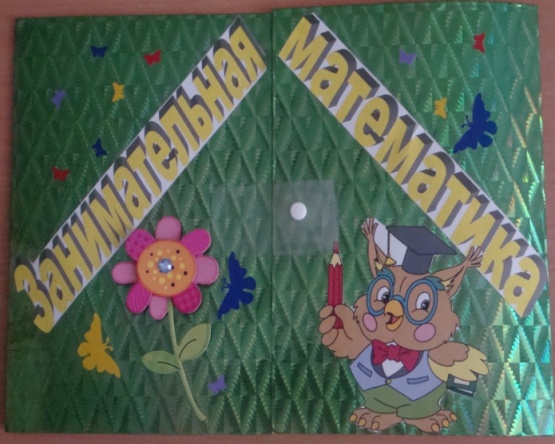 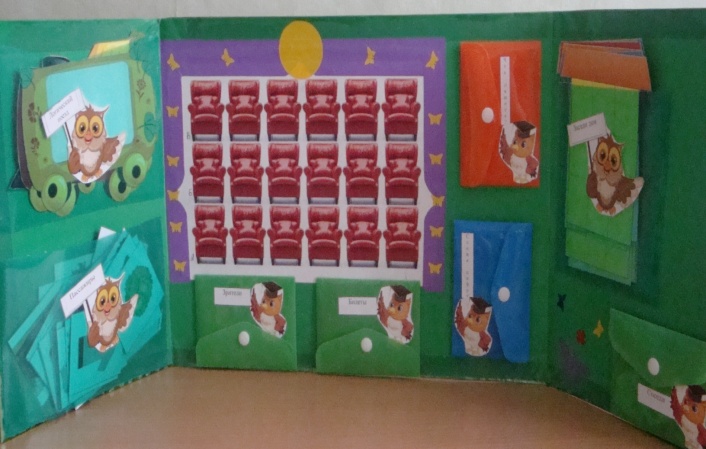 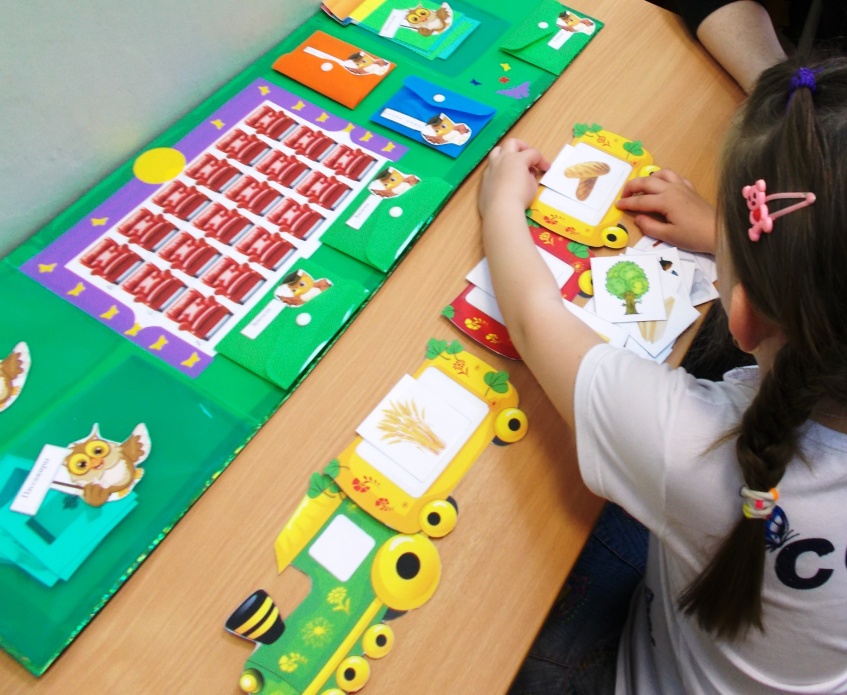 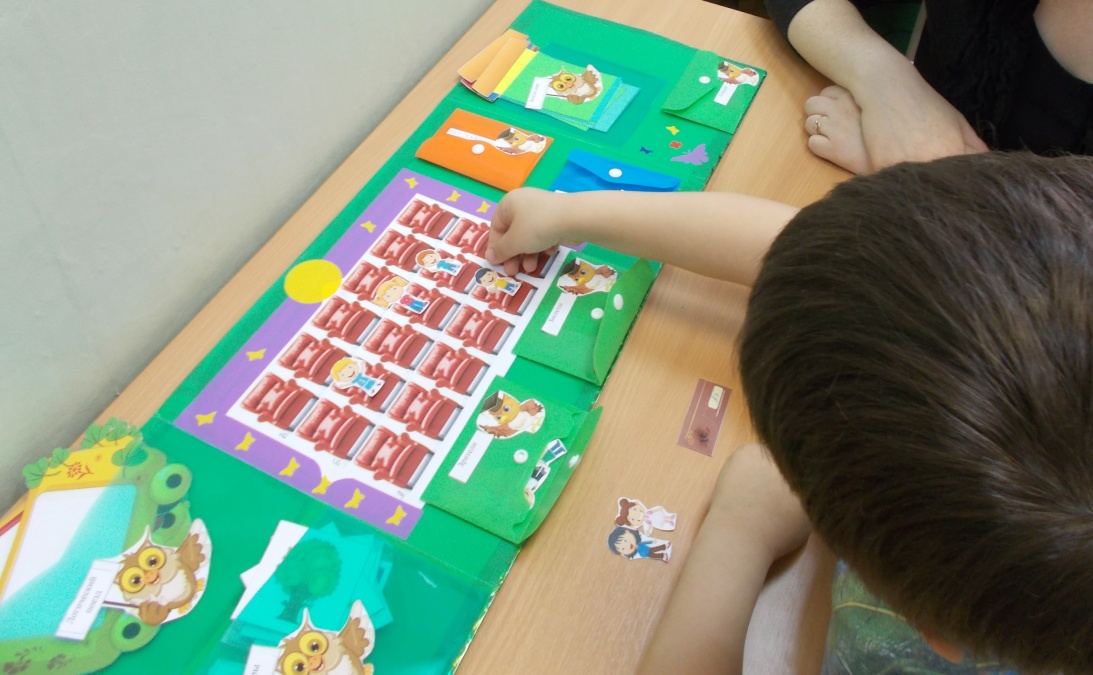 «Логический поезд»Задачи: развитие логического мышления,  развитие умения устанавливать взаимосвязи предметов и материалов во времени.Ход: ребенку предлагается поезд, состоящий из 3 вагонов, необходимо расставить картинки в логической последовательности (было, есть, будет)«Зрительный зал»Задачи: развитие пространственных представлений у детей.Ход: дети помогают «зрителям» найти каждому свое место в зрительном зале в соответствии с билетом (ряд обозначен буквой, место - цифрой).  Также в данном пособии представлены игры «Сложи цифру», «Пятый лишний», «Засели дом», «Найди клад» (приложение 5).У детей с тяжелыми нарушениями речи (ТНР) отмечаются следующие особенности развития лексического строя: ограниченность словарного запаса; расхождение объема активного и пассивного словаря, неточное употребление слов. В связи с этим дети данной категории испытывают затруднения в использовании в речи элементарных математических терминов, запоминании названий цифр, геометрических фигур. Наиболее сложным является грамотное употребление предлогов и согласование слов (в частности согласование числительных с существительными), что затрудняет словесное обозначение пространственных и временных отношений, понимание смысла и решения арифметических задач. «Сложи цифру»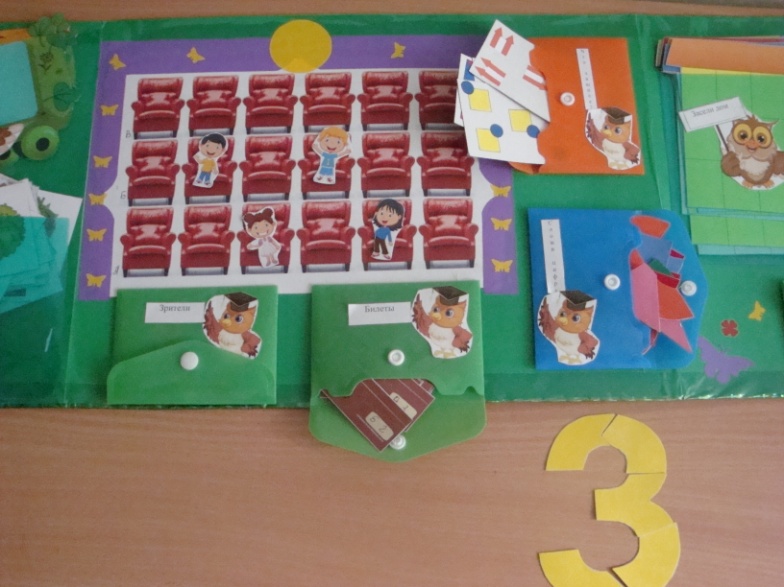 Задачи: закреплять у детей представления о целостном образе цифры,  учить собирать  изображение из отдельных частей, развитие тактильной чувствительности.Ход: дети собирают цифры.«Пятый лишний»Задачи: развивать умение обобщать и выделять лишний объект, развивать умение классифицировать предметы по существенному признаку .Ход: педагог предлагает детям карточки и предлагает найти лишний предмет и объяснить, почему  ребенок так думает. «Засели дом»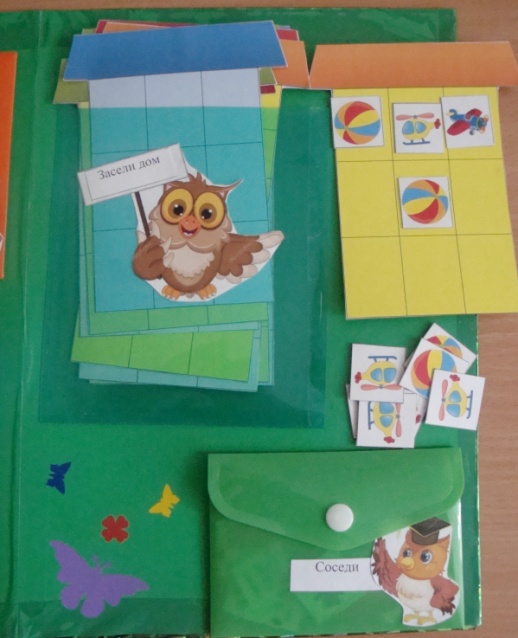 Задачи: развитие мыслительных функций (анализ, синтез),  учить  выявить способность детей к рассмотрению ситуации с разных сторон, умение переключаться с одного найденного решения на поиск другого.Ход: педагог предлагает детям заселить жителей в дом, так чтобы их  последовательность не повторялась на каждом этаже. «Найди клад»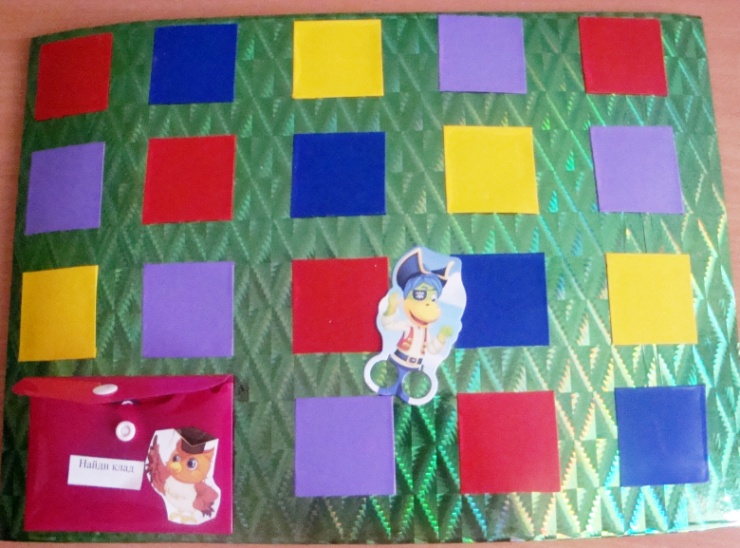 Задачи: развитие умения ориентироваться на плоскости. Ход: один ребенок «прячет клад», другой ребенок должен его найти по словесной инструкции (2 шага вперед, 3 вправо и т.д.)